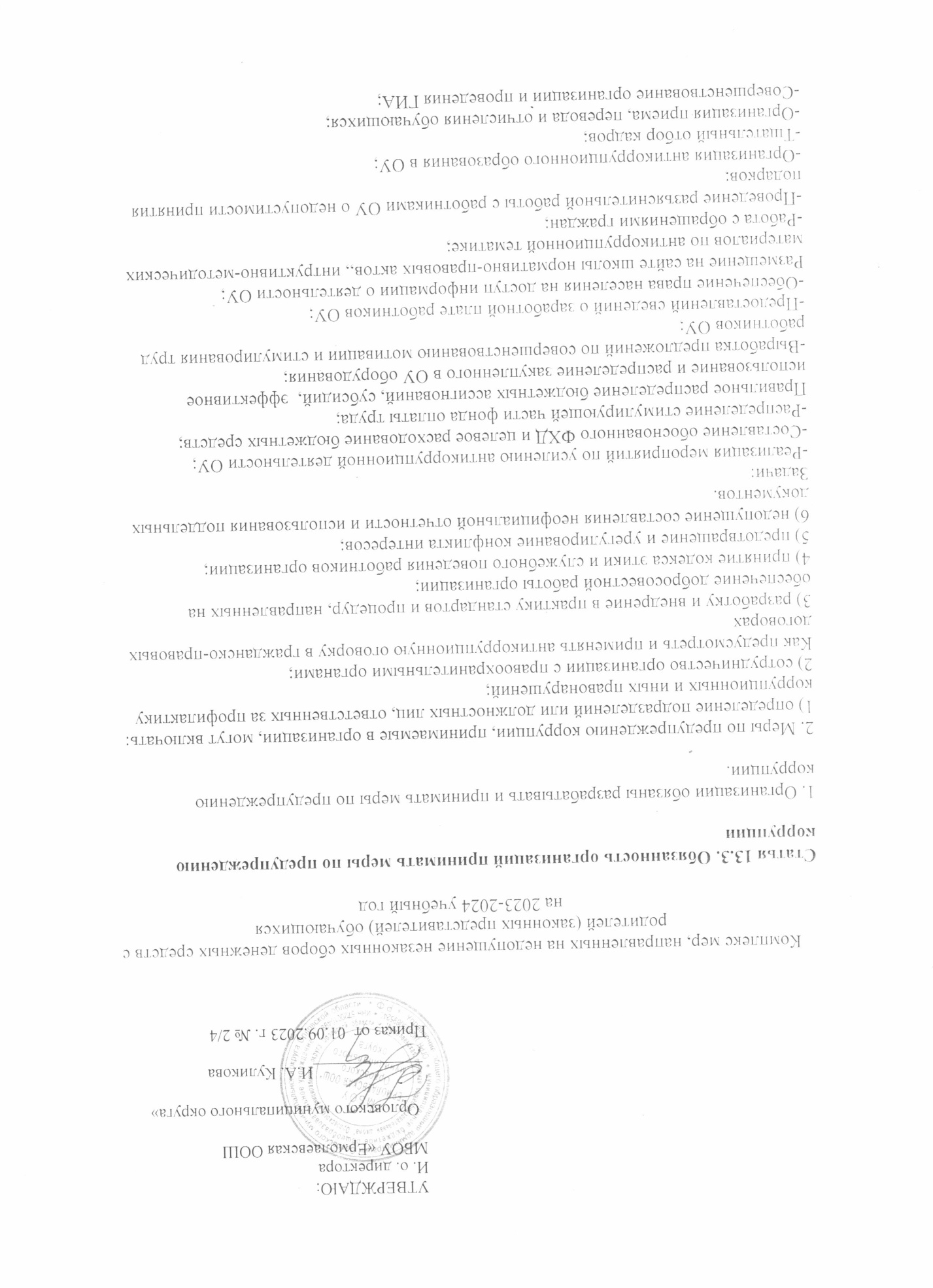 -Прием сообщений граждан о коррупционных правонарушениях на период государственной(итоговой) аттестации выпускников;-Размещение в сети Интернет Отчета о результатах самообследования муниципальногобюджетного общеобразовательного учреждения «Ермолаевская основная общеобразовательная школа» Орловского муниципального округа Орловской области;-Проведение анализа трудовых договоров, должностных инструкций работников образовательного учреждения и Устава с учетом интересов усиления борьбы с коррупцией;-Проведение конкурсов рисунков антикоррупционной направленности, участие в городских конкурсах, акциях антикоррупционной направленности;-Организация общественного контроля и оценки коррупционности в образовательном учреждении путем включения представителей родительского комитета, в составы наградных, конкурсных комиссий.№п/пМероприятияСрок исполненияОтветственный1. Организационные мероприятия1. Организационные мероприятия1. Организационные мероприятия1. Организационные мероприятия1Приказ «Об утверждении комплекса мер, направленных на недопущение незаконных сборов денежных средств с родителей учащихся вМБОУ «Ермолаевская ООШ» Орловского муниципального округасентябрь 2023 г.Директор2Приказ «О создании комиссии попротиводействию коррупцию»сентябрь 2023 гДиректор3Утверждение локально – нормативных актов:- Положения о комиссии по противодействиюкоррупции;- Положения о порядке привлечения и расходовании внебюджетных средств- Положение об антикоррупционной политике1 раз в 5 лет (понеобходимости)Директор4Совещания при директоре 1 раз в полугодие(по необходимости)Директор5Разработка и согласование программы обантикоррупционной политикеавгуст 2023г.Директор6Неукоснительно исполнять требования Федерального и регионального законодательства,направленные на пресечение коррупционных проявлений в сфере деятельностиобразовательных учреждений.постоянно Все сотрудникиОУ7Провести разъяснительную работу спедагогическими работниками по недопущению сбора денежных средств, в т.ч. а приобретениеучебников, спортивного и хозяйственного инвентаря, приобретения мебели, проведенияремонтных работ и др.ежегодноДиректор8Включить в учебные планы в 8-9 классов модулейв рамках предметов, дисциплин правовой направленности, раскрывающих современныеподходы к противодействию коррупции в РФ.ежегодноЗаместительдиректор9Провести родительские собрания с учащимися 1-9 классов для ознакомления с настоящим приказом родителей (законных представителей)учащихся, а также довести до их сведения информацию о постоянно действующих «Горячих линиях»1, 3 классы –сентябрь 20232,4 классы –октябрь20235,8 классы –октябрь20236, 9 классы –сентябрь 20237 класс – октябрь2023Классныеруководители 1-9классов10Обеспечить размещения полной и оперативной информации о Порядке предоставления платныхдополнительных образовательных услуг, порядке привлечения пожертвований, порядкеобжалования неправомерных действий по привлечению дополнительных финансовых средств в муниципальные образовательныеучреждения в доступном для родителей(законныхпредставителей) месте, а также на сайте образовательного учрежденияПо мереоформленияПДУ ипоступленияпожертвованийЗаместительдиректора11Работа Совета школы. По отдельномуПлану работыСовета школыЗаместительдиректора12Размещать на сайте ОУ отчет о результатах самообследования за 2023 год о привлечении и расходовании  дополнительных финансовыхсредств в школе.Ежегодно, до 20апреля, следующегоза отчетным годомДиректор13По всем обращениям родителей (законных представителей), связанных с нарушениемпорядка привлечения дополнительныхфинансовых средств, проводить служебныепроверкиПо мерепоступленияобращенийДиректор 2. Обеспечение права граждан на доступ к информации о деятельности2. Обеспечение права граждан на доступ к информации о деятельности2. Обеспечение права граждан на доступ к информации о деятельности2. Обеспечение права граждан на доступ к информации о деятельности1Использование прямых телефонных линий илипрямой э/почтой с директором ОУ в целях выявления фактов вымогательства,взяточничества и других проявлений коррупции,а также для более активного привлеченияобщественности к борьбе с даннымиправонарушениями.постоянноДиректор2Организация личного приема граждандиректором школыпо графику приемагражданДиректор3Активизация работы по организации органов самоуправления, обладающих комплексомуправленческих полномочий, в том числе по участию в принятии решения о распределении средств стимулирующей части фонда оплатытрудапостоянноДиректор4Соблюдение единой системы муниципальнойоценки качества образования с использованиемпроцедур:Заместительдиректора5Организация и проведение итоговой аттестации для 9 классав соответствии с«Дорожной картой»Заместительдиректора6Аттестация педагогов школы в соответствии сПерспективнымпланом аттестацииЗаместительдиректора7Мониторинговые исследования в сфере образованияв соответствииприказамиЗаместительдиректора8Статистические наблюдения в соответствии сграфикомразмещениястатистическихотчетовЗаместительдиректора9Самоанализ деятельности ОУ До  20 апреля 2024г.Заместительдиректора10Создание системы информирования управления образования . общественности о качествеобразования в школена протяжениивсего учебного годаЗаместительдиректора11Соблюдение единой системы критериев оценкикачества образованияв соответствии слокальными актамишколыЗаместительдиректора12Организация информирования участников ГИА и их родителей (законных представителей)в соответствии с«Дорожной картой»Заместительдиректора13Определение ответственности должностных лиц, привлекаемых к подготовке и проведению ГИА за неисполнение, ненадлежащее выполнение обязанностей и злоупотребление служебнымположениемпо фактуЗаместительдиректора14Обеспечение ознакомления участников ГИА с полученными ими результатамив соответствии сПриказамиДепартаментаобразованияОрловской областиЗаместительдиректора15Участие работников школы в составепредметных комиссий. Конфликтных комиссийв соответствии сПриказамиДепартаментаобразованияОрловской областиЗаместительдиректора16Организация систематического контроля за получением, учетом, хранением, заполнением ипорядком выдачи документов государственного образца об основном общем образовании.Определение ответственности должностных лицпостоянноДиректор17Усиление контроля за осуществлением набора впервый класспостоянноДиректор18Постоянное информирование граждан об их правах на получение образованияпостоянноЗаместительдиректора19Усиление контроля за недопущением фактов неправомерного взимания денежных средств сродителей (законных представителей)постоянноДиректор20Организация систематического контроля за выполнением законодательства опротиводействии коррупции в школе при организации работы по вопросам охраны трудапостоянно Директор21Обеспечение соблюдений правил приема, перевода и отчисления обучающихся из ОУпостоянноДиректор3. Обеспечение открытости деятельности образовательного учреждения3. Обеспечение открытости деятельности образовательного учреждения3. Обеспечение открытости деятельности образовательного учреждения3. Обеспечение открытости деятельности образовательного учреждения1Ознакомление родителей с условиямипоступления в школу и обучения в ней.ежегодноДиректор Заместительдиректора2Модернизация нормативно-правовой базыдеятельности школы, в том числе в целяхсовершенствования единых требований кобучающимся, законным представителям иработникам ОУежегодноДиректор Заместительдиректора3Своевременное информирование посредством размещения информации на сайте школы,выпусков печатной продукции о проводимыхмероприятиях и других важных событиях вжизни школыв течение всегопериодаОтветственны за сайт4Усиление персональной ответственностиработников школы за неправомерное принятиерешения в рамках своих полномочий.постоянноДиректор5Рассмотрение вопросов исполнениязаконодательства о борьбе с коррупцией на совещаниях при директоре, педагогическихсоветахпостоянноДиректор6Привлечение к дисциплинарной ответственностиработников школы, не принимающих должных мер по обеспечению исполненияантикоррупционного законодательства.по фактуДиректор7Изучение проблемы коррупции в государстве врамках тем учебной программы на урокахобществознанияв течение годаУчительобществознания8Ознакомление обучающихся со статьями УК РФ о наказании за коррупционную деятельностьв течение годаУчительобществознания9Выставка книг в библиотеке «Коррупция»январь  2024Ответственныйза работу скнижнымфондом10Беседа с учащимися «Я , мои права, обязанности»» 2 четвертьКлассныеруководители 1-9 классов11Круглый стол «Почему нельзя брать взятки» (8-9 класс)  ноябрь 2024Классныеруководители 8-9 классов12Классные часы о вреде коррупции2 раза в годКлассныеруководители 1-9 классов13Анализ и исполнения Плана мероприятий противодействия коррупции в Школемай 2024Директор4. Работа с педагогами4. Работа с педагогами4. Работа с педагогами4. Работа с педагогами1Корректировка планов мероприятий по формированию антикоррупционногомировоззрения обучающихся.декабрь2024 Классныеруководители2Размещение на сайте ОУ правовых актов антикоррупционного содержанияпостоянноОтветственный  за сайт3Встречи педагогического коллектива с представителями правоохранительных органовв соответствии сПланомвзаимодействияПедагог-организатор4Разработка программы просвещения родителей(законных представителей) по вопросамантикоррупционного образованиясентябрьПедагог-организатор5Методические семинары для классныхруководителейежеквартальноПедагог-организатор5.Работа с родителями5.Работа с родителями5.Работа с родителями5.Работа с родителями1Привлечение родительской  общественности дляучастия в работе жюри школьных конкурсов.постоянноДиректор2Привлечение родителей в качестве независимыхнаблюдателей при проведении ВПР, НИКОв соответствии сприказомУправления общегообразованияадминистрацииОрловскогомуниципальногоокруга ОрловскойобластиЗаместитель директора3Анкетирование обучающихся 8-9-х классов и ихродителей (законных представителей) «О доверии граждан к современной власти»апрель 2024Зам. директора4Социологическое исследование среди родителей(законных представителей) и обучающихся, посвященное отношению к коррупции «Уровеньудовлетворенности потребителей доступностью услуг и качеством общего образования»2 раза в год Педагог-психолог5Разработка программы просвещения родителей (законных представителей) по вопросамантикоррупционного образованиясентябрьЗаместитель директора